Product Development Grant (PDG) Application Form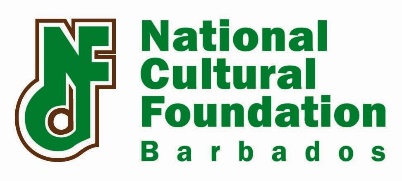 The Application ProcessPlease read the Cultural Industries Development Fund Application Guidelines before filling out this application on www.ncfbusinesssdevelopment.com. This application form contains the following: Part A – Applicant Information Part B –  Product Development Assistance Details  Part C –Funding Details  Part D – Financial Performance**Completing an application provides no guarantee of receiving funding assistance.Processing of this application will take 8 – 12 weeks.For form queries, please contact the Business Development Department at 417-6646.Part A: Applicant Information oPart B: –  Product Development Details  Part C: Funding DetailsPart D: Financial PerformancePlease provide a summary of your company’s financial information. Forecasts should include project expenditure as planned and all sales revenue, but should not show the anticipated grant as income. Applicant Declaration Mandatory Checklist Applicant Organisational Structure Financial statements and cash flowProject BudgetProduct development grants may assist in the modification of existing products through manufacturing, formulation or an entirely new product that satisfies a newly defined local or international customer.GRANTS ARE PAYABLE TO A MAXIMUM OF $30,000.00 Barbados DollarsIndividual Requesting FundingPositionCompanyNational Artists Registry NumberDate of Application[      ]  dd       [      ]mm       [    ] yearMailing Address & Post CodeEmail AddressContact Numbers:Landline [                ]      Mobile [            ]Sector [   ]  Arts & Culture    [    ]  Design    [    ] MediaArea within sectorAll responses should be a maximum of 1000 wordsAll responses should be a maximum of 1000 wordsREQUEST DETAILS: Why are you requesting the funding? What do you want to do?REQUEST DETAILS: Why are you requesting the funding? What do you want to do?EXECUTION PLAN: Explain the project and the execution plan for the creative or cultural product, and your overall business objectives and tactics to achieve these objectives. Identify the skills and expertise of the key personnel.EXECUTION PLAN: Explain the project and the execution plan for the creative or cultural product, and your overall business objectives and tactics to achieve these objectives. Identify the skills and expertise of the key personnel.NEED FOR FUNDING: Explain why the funding is needed. Indicate challenges with sourcing alternative funding. NB: BCIDA does not fund the full cost of projects so you will need to indicate what portion is being funded otherwise.NEED FOR FUNDING: Explain why the funding is needed. Indicate challenges with sourcing alternative funding. NB: BCIDA does not fund the full cost of projects so you will need to indicate what portion is being funded otherwise.SUSTAINABILITY: How will the funding help your business to become sustainable?SUSTAINABILITY: How will the funding help your business to become sustainable?NATIONAL BENEFIT: Explain how the product / service will benefit Barbados (e.g. new / indirect jobs) or promote growth and competitiveness in Barbados. NATIONAL BENEFIT: Explain how the product / service will benefit Barbados (e.g. new / indirect jobs) or promote growth and competitiveness in Barbados. VALUE PROPOSITION:  State the value or impact of the assistance on your cultural / creative business.VALUE PROPOSITION:  State the value or impact of the assistance on your cultural / creative business.Amount of Funds Requested: Amount of Funds Requested: Breakdown of funds: (for example – purchase of specialist tool)Breakdown of funds: (for example – purchase of specialist tool)ActivityCostFinancial PerformancePrevious Financial Year Current Financial YearProjectionsSales revenueTotal revenue from the sale of goods / the provision of services in the creative or cultural sector $$$Export revenue (if applicable)Total revenue in sales / in the provision of services outside of Barbados$$$Research & Development ExpenditureExpenditure on Research and Development, i.e. creative work undertaken on a systematic basis in order to increase the knowledge (e.g. through training, participation in trade events)$$$Net Tangible Assets $$$[   ]I declare that I have read and understood the CIDF Application Form.[   ]I declare that the proposed application, creative / cultural project and /or any associated expenditure has been endorsed by the applicant's Board or person with authority to commit the applicant to this project.[   ]I declare that the information contained in this application together with any statement provided is, to the best of my knowledge, true, accurate and complete.[   ]I  understand that the giving of false or misleading information will disqualify the application for a CIDF grant.[   ]I understand that I may be requested to provide further clarification or documentation to verify the information supplied in this form.[   ]I acknowledge that if the NCF is satisfied that any statement made in an application is incorrect, incomplete, false or misleading, NCF may, at its absolute discretion, take appropriate action.[   ]I agree to participate in the periodic evaluation of the services undertaken by NCF.[   ]I declare that I am authorised to complete this form and to sign and submit this declaration on behalf of the applicant.  [   ]I agree to complete an impact assessment form as part my obligation to NCF.[   ]I approve of the information in this application.  By including my name in this application it is deemed to be my signature for the purpose of this application.Part of Application Form Type of Attachment Attached ?Company Structure A diagram of your company group structure— showing the legally registered name and incorporation [   ]  Yes AttachedPart of Application Form Type of Attachment Attached ?Financial InformationFinancial statements (statement of financial performance/profit and loss; statement of financial position/balance sheet) for the previous 3 financial years (or for as many years company has been in existence if 3 years is not available) Interim (year-to-date) financial statements for the current financial year. Cash flow forecast covering the project period. [   ]  Yes AttachedPart of Application Form Type of Attachment Attached ?Project BudgetDetailed detail outlining how the overall project is being funded and the allocation of money.[   ]  Yes Attached